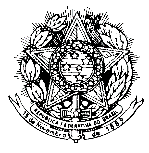 SERVIÇO PÚBLICO FEDERALMINISTÉRIO DA EDUCAÇÃOUNIVERSIDADE FEDERAL FLUMINENSEPLANO DE CURSOI – IDENTIFICAÇÃO: 1.1. Disciplina: Sistemas de Informação – SFC001011.2. Carga horária: 60h1.3. Horário: 16h às 18h1.4. Período: 1.5. Sem/Ano: 1.6. Professor: Marco BrandãoII – EMENTA: Dado, informação e conhecimento. Conceituação de TI. Ferramentas de TI. Governança em TI. Impacto social da Informática. Sistemas de Computação. Organização e métodos de acesso a dados. Linguagem e programação. Sistemas de apoio à decisão. Sistemas de gerência de bancos de dados. Projeto de banco de dados.III – CONTEÚDO PROGRAMÁTICO:1. Fundamentos e princípios da gestão das organizações e dos Sistemas de Informação1.1. Conceitos BásicosDado, metadado, informação e Conhecimento1.2. Infraestrutura de Tecnologia da Informação e Sistemas de InformaçãoHardware e seus componentesSoftware1.3. Governança em TIImpacto social da InformáticaAbordagens estratégica, tática e operacional2. Sistemas e Tecnologias2.1. Sistemas de ComputaçãoTelecomunicações, internet e tecnologia sem fio2.2. Estudo e avaliação de novas tecnologiasLinguagem e programação2.3. Papel estratégico dos sistemas de informaçãoPlanejamento de informações, conhecimentos e informáticaOrganização e métodos de acesso a dadosO gestor e a gestão da informação3. Tipos de sistemas de informação, uso da informação e tomada de decisão3.1. Sistemas de apoio à decisãoTipos e evolução dos Sistemas de Informação GerenciaisSistemas de Informação Gerenciais na era digital global e colaboraçãoSistemas para suporte a tomada de decisão e coordenação da gestãoPrincipais fases da evolução dos sistemas (elementar, normal, adequada, integrada e avançada)3.2. Análise dos tipos de sistemasERP (EnterpriceResourcePlaning)CRM (CustomerRelationship Management)SCM (Supply Chain Management)HCM (Human Capital Management)GRC (Governance, RiskandCompliance)BI (Business Inteligence)SAD (Sistema de Apoio a Decisão)SIE (Sistemas de Informações Executivas)Groupware(trabalho cooperativo assistido por computador)SIG (Sistemas de Informações Gerenciais)3.3. Segurança em Sistemas de InformaçãoVulnerabilidade dos sistemas e uso indevido4. Planejamento de Sistemas de Informação4.1. Projetos práticos em Sistemas de Informações Gerenciais4.2. Sistemas de gerência de bancos de dadosProjeto de banco de dadosGestão de banco de dadosIV – OBJETIVOS GERAIS1. Apresentar as bases teóricas, os fundamentos e princípios na gestão das organizações dos Sistemas de Informação.2. Possibilitar a avaliação básica de sistemas e tecnologias com base na realidade de uma organização.3. Aperfeiçoar o uso da informação para que auxilie no processo de tomada de decisão.4. Apresentar os tipos de sistemas de informação que facilitam e agilizam rotinas operacionais e maximizam recursos.5. Desenvolver condições iniciais para o planejamento de Sistemas de Informação com foco na gestão da informação.6. Identificar projetos possíveis e adequados a diferentes organizações.V – AVALIAÇÃOO aluno será avaliado da seguinte maneira:1) Avaliação individual e objetiva (10 pontos);2) Entregas de atividades (10 pontos);3) Projeto (10 pontos);De acordo ao disposto no art. 95 da Resolução CEPExnº 001/2015, a avaliação deve levar em conta a frequência, a participação e o aproveitamento de cada aluno nas atividades previstas para a aula. Será computada a fração de 1,0 (um ponto) por entrega de atividades, sendo no total 10 (dez) atividades ao longo da disciplina. A frequência será apurada de acordo com essas entregas e a participação nas aulas, de modo que o cálculo que estabelecerá seu aproveitamento será dado na seguinte forma:M = AV1 + PR + AT(x)3Onde:M = Média FinalAV1 = Avaliação individual e objetivaPR = ProjetoAT = Atividadesx = número de atividadescumpridas pelo alunoOBSERVAÇÃO: Considera-se o total de 56 (cinquenta e seis) horas-aula tendo em vista que a CH total da disciplina deve contemplar 2 (duas) horas de entrega de resultados, revisão de conteúdo e prova, mais 2 (duas) horas para a realização da VS.Os registros de presença para efeitos de apuração de frequência serão realizados EXCLUSIVAMENTE através da entrega IMPRORROGAVEL das atividades solicitadas e nos registros de usabilidade juntos aos softwares Google Classroom™,Grasshopper™,Wordpress™, Tainacan™ empregados na disciplina. Não será admitida nenhuma outra forma de registro de presença.Nas aulas de entrega de resultados, revisão de conteúdo, prova e realização da VS, não há nota/atividade, mas registro de ausências, implicando as sanções regimentais: o aluno deve assegurar 75% de presença mínima na disciplina (§ 1º do Art. 12 da Res. CEPEx 001/2015).A verificação suplementar (VS) é vetada aos discentes já aprovados e é obrigatória para aqueles que tenham obtido pelo menos 75% de frequência e média parcial entre 4,0 (quatro) e 5,9 (cinco vírgula nove), estando esses dois limites incluídos. (Art. 99 da Res. CEPEx 001/2015)Importante lembrar o também disposto na Res. CEPEx 001/2015 em seu Art. 101, alínea “a” e Parágrafo Único:“A partir do momento em que o discente ultrapassar o limite de faltas (superior a 25% da carga horária total) numa disciplina, perderá o direito de realizar as avaliações posteriores”. Nesta disciplina, isso é equivalente a 3 (três) atividades não entregues.VI – BIBLIOGRAFIADAVENPORT, Thomas H. Ecologia da Informação. São Paulo: Futura, 2002.LAUDON, K.; LAUDON, J. Sistemas de Informação Gerenciais. São Paulo: Pearson Prentice Hall, 2010.REZENDE, D. A. Planejamento de Sistemas de Informação e Informática: guia prático para planejar a tecnologia da informação integrada ao planejamento estratégico da organização. São Paulo: Atlas. 2011.STAIR, Ralph M.; Reynolds, George W. Princípios de Sistemas de Informação. São Paulo: Cengage Learning, 2011.BEAL, A. Gestão Estratégica da Informação: como transformar a informação e a tecnologia da informação em fatores de crescimento e de alto desempenho nas organizações. São Paulo: Atlas, 2004.CASSARRO, A. C. Sistemas de Informações para tomadas de decisões. São Paulo: Cengage Learning. 2010.GOOGLE. Grasshopper. https://learn.grasshopper.appLUCIDCHART. Tutorial de criação e estruturação de banco de dados. https://www.lucidchart.com/pages/pt/tutorial-de-criacao-e-estruturacao-de-banco-de-dadosMOLINARO, L. F. R.; RAMOS, K. H. C. Gestão da Tecnologia da Informação – Governança de TI: arquitetura e alinhamento entre sistemas de informação e o negócio. Rio de Janeiro: LTC, 2011.O`BRIEN, James A. Sistemas de informação e as decisões gerenciais na era da internet. São Paulo: Saraiva, 2010.WORLDPRESS. Tainacan. https://tainacan.org